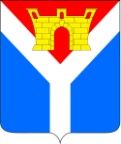 АДМИНИСТРАЦИЯ УСТЬ-ЛАБИНСКОГО ГОРОДСКОГО ПОСЕЛЕНИЯУСТЬ-ЛАБИНСКОГО РАЙОНАПОСТАНОВЛЕНИЕот 02.04.2020 г.						                                         № 244город  Усть-ЛабинскО введении ограничительных мероприятий на территории Усть-Лабинского городского поселения Усть-Лабинского районаВ целях обеспечения безопасности жизни и здоровья граждан, в соответствии с постановлением главы администрации (губернатора) Краснодарского края от 13 марта 2020 года № 129 «О введении режима повышенной готовности на территории Краснодарского края и мерах по предотвращению распространения новой коронавирусной инфекции», постановлением главы администрации (губернатора) Краснодарского края от 31 марта 2020 года № 185 «О введении ограничительных мероприятий (карантина) на территории Краснодарского края», п о с т а н о в л я ю:1. Ввести на территории Усть-Лабинского городского поселения Усть-Лабинского района ограничительные мероприятия (карантин), предусматривающие на период с 16 часов 00 минут 02 апреля 2020 г. по 5 апреля 2020 года включительно:1.1 Запрет лицам, проживающим (находящимся) на территории Усть-Лабинского городского поселения Усть-Лабинского района, покидать места проживания (пребывания), за исключением: случаев обращения за экстренной (неотложной) медицинской помощью и случаев иной прямой угрозы жизни и здоровью; случаев следования к месту (от места) осуществления деятельности (в том числе работы), которая допустима в соответствии с Указом Президента Российской Федерации от 25 марта 2020 г. № 206 "Об объявлении в Российской Федерации нерабочих дней", не приостановлена постановлением главы администрации (губернатора) Краснодарского края от 13 марта 2020 г. № 129 "О введении режима повышенной готовности на территории Краснодарского края и мерах по предотвращению распространения новой коронавирусной инфекции (COVID-2019)" (далее - постановление № 129); осуществления деятельности, которая связана с передвижением по 2 территории Краснодарского края, допустима в соответствии с Указом Президента Российской Федерации от 25 марта 2020 г. № 206 "Об объявлении в Российской Федерации нерабочих дней", не приостановлена постановлением № 129 (в том числе оказание транспортных услуг и услуг доставки); следования к ближайшему месту приобретения товаров, работ, услуг, реализация которых не ограничена в соответствии с постановлением № 129; ухода за недееспособными, ограниченно дееспособными лицами или лицами, нуждающимися в постоянном постороннем уходе, находящимися на иждивении, доставки товаров первой необходимости гражданам в возрасте старше 65 лет, а так же гражданам, имеющим заболевания: эндокринной системы (инсулинозависимый сахарный диабет), органов дыхания, системы кровообращения, мочеполовой системы (хронические болезни почек 3 - 5 стадии); трансплантированные органы и ткани, злокачественные новообразования любой локализации; выноса отходов до ближайшего места накопления отходов; выгула домашних животных на расстоянии, не превышающем 100 метров от места проживания (пребывания).1.2 Запрет транзитного проезда транспорта по территории Усть-Лабинского городского поселения Усть-Лабинского района, за исключением проезда по автомобильным дорогам, проходящим через Усть-Лабинское городское поселение Усть-Лабинского района ввиду отсутствия альтернативного проезда (в случае отсутствия иных автомобильных дорог в объезд).1.3 Запрет лицам, проживающим на территории Усть-Лабинского городского поселения Усть-Лабинского района, перемещаться на автомобильном транспорте по территории Усть-Лабинского городского поселения Усть-Лабинского района, за исключением случаев, указанных в подпунктах 1.1 и 1.2 пункта 1 и пункте 2 настоящего постановления.2. Ограничительные мероприятия, установленные настоящим постановлением, не распространяются: на работников государственных органов, органов местного самоуправления муниципальных образований Усть-Лабинского района и подведомственных им предприятий и учреждений, членов мобильных отрядов самоконтроля в случае наличия у них служебных удостоверений (правовых актов) государственных органов, органов местного самоуправления муниципальных образований Усть-Лабинского района, на граждан в случае наличия у них специальных пропусков, выданных по форме, установленной нормативно – правовым актом органа исполнительной власти Краснодарского края.3. Рекомендовать ОМВД России по Усть-Лабинскому району (Артюков) обеспечить выставление постов для контроля за исполнением положений постановления главы администрации (губернатора) Краснодарского края от 13 марта 2020 года № 129 «О введении режима повышенной готовности на территории Краснодарского края и мерах по предотвращению распространения новой коронавирусной инфекции», постановления главы администрации (губернатора) Краснодарского края от 31 марта 2020 года № 185 «О введении ограничительных мероприятий (карантина) на территории Краснодарского края» и настоящего постановления, а также ограничения дорожного движения по следующим участкам:3.1 Въезд в город Усть-Лабинск со стороны автомобильной дороги А-160 «Майкоп – Усть-Лабинск – Кореновск» (улица Демьяна Бедного).3.2 Въезд в город Усть-Лабинск со стороны автомобильной дороги А-160 «Майкоп – Усть-Лабинск – Кореновск» (улица Южная).3.3 Въезд в город Усть-Лабинск со стороны автомобильной дороги Р-251 «Темрюк – Краснодар – Кропоткин» (улица Заполотнянная).3.4 Въезд в город Усть-Лабинск со стороны автомобильной дороги Р-251 «Темрюк – Краснодар – Кропоткин» (улица Коммунальная).3.5 Въезд в город Усть-Лабинск со стороны автомобильной дороги Р-251 «Темрюк – Краснодар – Кропоткин» (улица Свеклопункт).3.6 Въезд в город Усть-Лабинск со стороны автомобильной дороги Р-251 «Темрюк – Краснодар – Кропоткин» (пересечение с автодорогой межмуниципального значения «Подъезд к городу Усть-Лабинск», развязка в сторону станицы Кирпильской).3.7 Въезд в город Усть-Лабинск со стороны автомобильной дороги Р-251 «Темрюк – Краснодар – Кропоткин» (улица Вольная).3.8 Въезд в город Усть-Лабинск со стороны автомобильной дороги «Усть-Лабинск – Лабинск – Упорная» (улица Кутузова, со стороны хутора Заречный).3.9 Въезд на территорию Усть-Лабинского городского поселения со стороны автомобильной дороги «Усть-Лабинск – Лабинск – Упорная» (поворот на садово – огороднические участки, район въезда в хутор Заречный).4. Отделу по общим и организационным вопросам администрации Усть-Лабинского городского поселения Усть-Лабинского района (Владимирова) обнародовать настоящее постановление на официальном сайте администрации Усть-Лабинского городского поселения Усть-Лабинского района в сети «Интернет».5. Контроль за исполнением настоящего постановления возложить 
на исполняющего обязанности заместителя главы Усть-Лабинского городского поселения Усть-Лабинского района Р.А. Магамадова.6. Постановление вступает в силу с 16.00 часов 02 апреля 2020 года.ГлаваУсть-Лабинского городского поселенияУсть-Лабинского района                                                                С.А.  Гайнюченко